MINISTÉRIO DA EDUCAÇÃO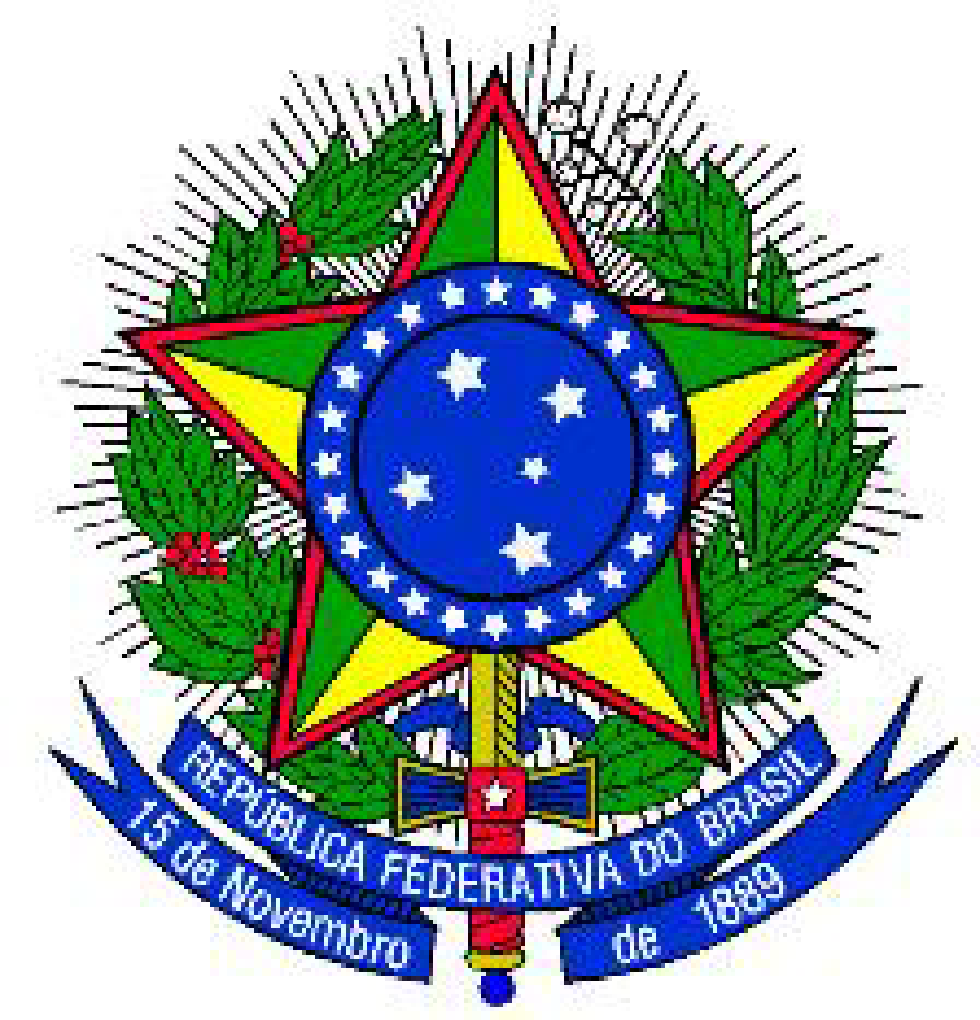 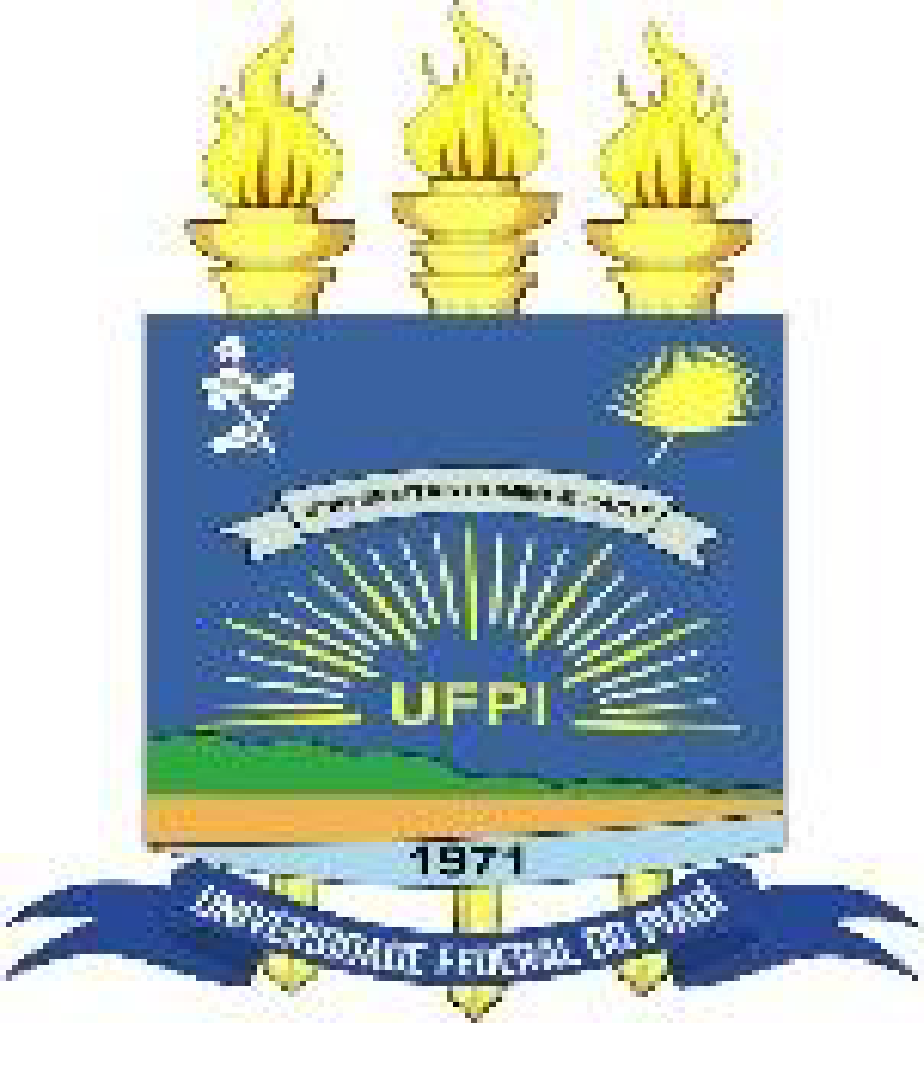 UNIVERSIDADE FEDERAL DO PIAUÍCENTRO DE CIÊNCIAS HUMANAS E LETRASCOORDENAÇÃO DO PROGRAMA DE PÓS-GRADUAÇÃO EM LETRAS Campus Universitário Petrônio Portella – Bairro Ininga – Teresina-PICEP: 64.049-550 – e-mail: cppgl.cchl@ufpi.edu.br – Telefone (86) 3215-5942ANEXO IDECLARAÇÃO DE AUSÊNCIA DE VÍNCULO EMPREGATÍCIOEu, xxxxxxxxxxxxxxxx, discente regularmente matriculado(a) (nº da matrícula) no Programa de Pós-Graduação em Letras da Universidade Federal do Piauí, em nível de doutorado acadêmico, declaro que não possuo vínculo empregatício e que estou apto(a) a me dedicar integralmente às atividades do referido Programa, ressalvando-se as condições previstas na Portaria Conjunta CAPES/CNPq nº. 01/2010, de 15/07/2010.Teresina, X de outubro de 2022._______________________________________________(Assinatura do(a) discente)